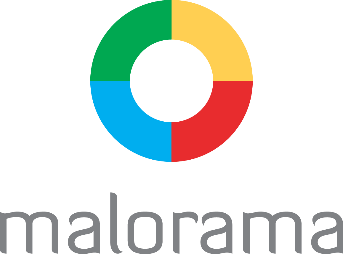 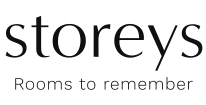 										PRESSEMELDING 										Oslo/Gjerdrum 22.12.2021Storeys tar over tapetvirksomheten til MaloramaMalorama har inngått avtale med Storeys AS om en virksomhetsoverdragelse av tapet-konseptet Wall Concept. Malorama har det siste året utviklet og etablert tapet-konseptet Wall Concept, som har blitt godt mottatt i markedet.  For å sikre vekst og videre utvikling av Wall Concept og tapetkategorien har Malorama og Storeys funnet en løsning hvor satsningen videreføres av Storeys, som er den ledende aktøren i denne kategorien. Det blir ingen endringer av det Storeys tilbyr i dag, driften vil fortsette som før. Dette sikrer at det kan tilbys et enda bedre tilbud i markedet, til det beste for kjede-medlemmer og sluttkunde.  Storeys og Malorama vil nå sørge en god overlevering og gjennomføring av virksomhetsoverdragelsen.Nærmere informasjon til kundene rundt det praktiske i forbindelse med overdragelsen vil komme i tiden fremover. For ytterligere informasjon kontakt:Nina Cathrine Pettersen, Daglig leder Storeys AS, Mobil: 97 53 56 33 - E-Post: nina@storeys.noErlend B. Hjellegjerde, Kommersiell Leder Malorama ASMobil: 91 74 76 16 - E-Post: erlend.hjellegjerde@malorama.no